Kategorie B 	 PlusEnergieBauten 	 PlusEnergieBau®-Diplom 2020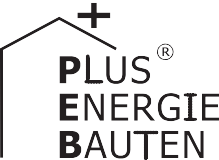 Das im Frühling 2019 fertiggestellte Einfamilienhaus (EFH) Ziegler in Altdorf/UR zeichnet sich durch einen niedrigen Energiebedarf von 24 kWh/m2a aus. Diesen verdankt es der guten Wär- medämmung mit tiefen U-Werten, welche den Minergie-P-Standard erfüllen. Dadurch beträgt der Jahresstromverbrauch des ersten PlusEnergie-EFH des Kantons Uri insgesamt 10’200 kWh. Die 17 kW PV-Anlage auf dem Flachdach erzeugt jährlich 18’100 kWh Solarstrom mit einem Überschuss von 7’900 kWh. Dies führt zu einer Eigenenergieversorgung des EFH von 178%. Damit könnten 5 Elektroautos jährlich 12’000 km CO2-frei fahren.178%-PlusEnergie-EFH Ziegler, 6460 Altdorf/URDie auf dem Flachdach installierte 17 kW- starke Ost-West ausgerichtete PV-Anlage erzeugt jährlich 18’100 kWh Strom. Die Wärmedämmung mit guten U-Werten der Fenster und der  restlichen  Gebäudehül- le sorgt für Minergie-P-Standard. Damit ist ein tiefer Energiebedarf pro  Quadratme- ter Energiebezugsfläche garantiert. Die Beleuchtung (LED-Lampen), die Wärme- pumpe und weitere Verbraucher gehören zur Energieeffizienz-Klasse A+++. Diese Massnahmen führen zu einem Jahresstrom- verbrauch von 10’200 kWh. Somit wird ein Solarstromüberschuss von 7’900 kWh pro Jahr erreicht. Dies entspricht einer Eigen- energieversorgung von 178%. Das Gebäu- de verfügt über eine Ladestation mit einem Elektroauto. Mit dem Solarstromüberschuss von 7’900 kWh/a könnten jährlich 5 Elektro- autos je 12’000 km zurücklegen.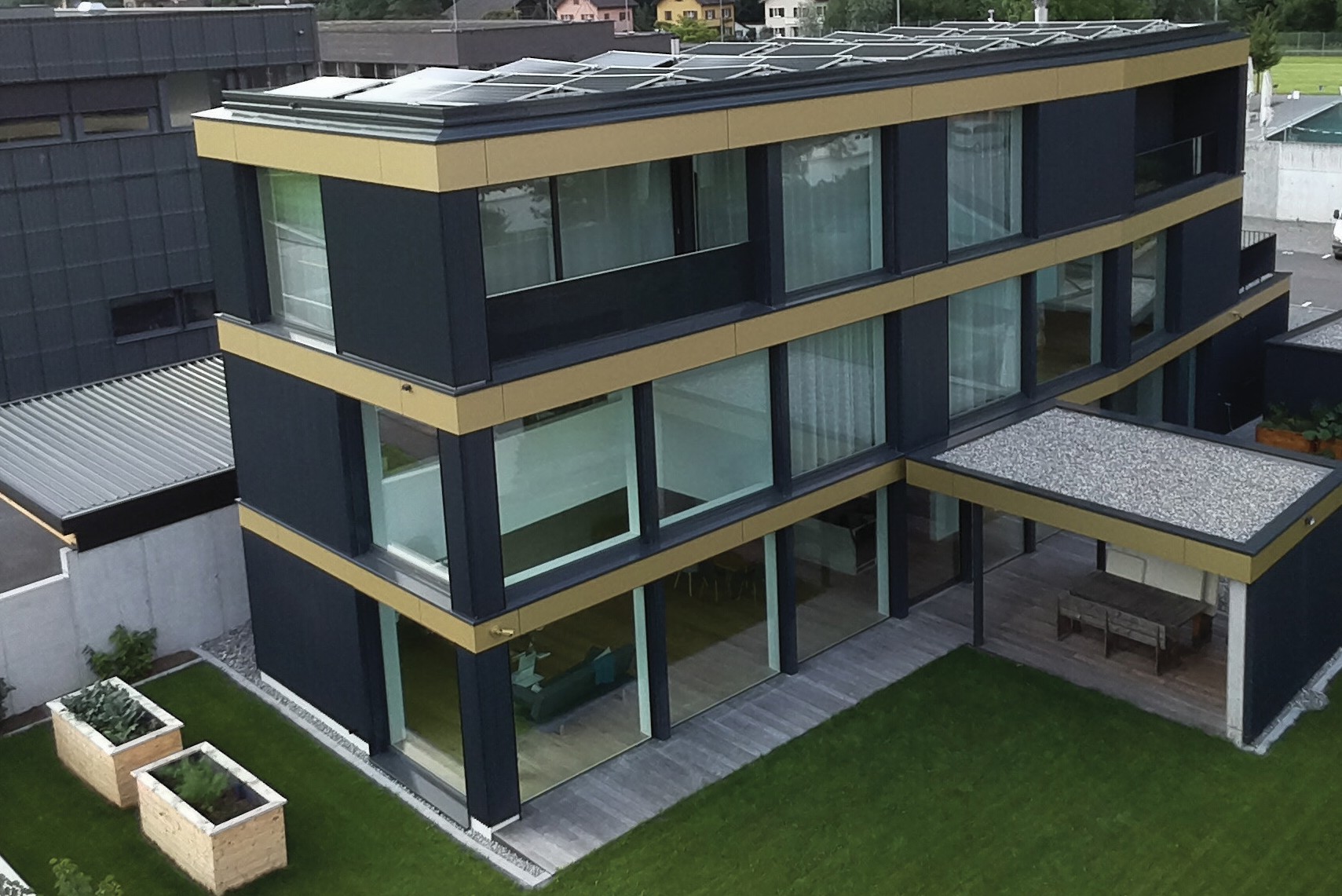 Achevée au printemps 2019, la villa Zieg- ler, à Altdorf (UR), consomme seulement 24 kWh/m2a grâce à une bonne isolation ther- mique avec de faibles valeurs U répondant aux prescriptions de la norme Minergie-P. Les besoins en énergie  du  premier  BEP du canton d’Uri s’élèvent au total à 10’200 kWh/a. L’installation PV de 17 kW intégrée sur le toit plat génère 18’100 kWh/a. Le bâtiment assure ainsi une autoproduction de 178%. L’excédent solaire de 7’900 kWh/a permettrait à cinq véhicules électriques de parcourir chacun 12’000 km/a sans émettre de CO2.Technische DatenWärmedämmungEnergiebedarfEBF: 428 m2	kWh/m2a	%	kWh/a Heizung:		12.4	52	5’301Elektrizität	11.4	48	4’886Gesamt-EB:	23.8	100	10’187EnergieversorgungEigen-EV:   m2  kWp   kWh/m2a	%		kWh/a PV:	130 17.0	139.2	178	18’097Bestätigt von der EWA Elektrizitätswerk Altdorf AGam 19.06.2020, Marcel Fedier Tel. +41 41 875 08 75Anm.: Der Solarertrag war in der 1. Hälfte 2020 über- durchschnittlich. Alle müssen rechtsgleich behandelt werden (vgl. Rechtsfragen, S. 44).Beteiligte PersonenBauherrschaft und Standort des Gebäudes Pascal Ziegler und Eveline Müller Flüelerstrasse 94, 6460 AltdorfTel. +41 78 710 88 87, pascalziegler@hotmail.comPV-Anlage, Elektroinstallationen EWA Elektrizitätswerk Altdorf AG Herrengasse 1, 6460 AltdorfTel. +41 41 875 08 75, mail@ewa.chArchitekturJ. Pfyl`s Söhne GmbH Dammstrasse 2, 6438 IbachTel. +41 41 811 21 47, info@jps-architektur.chSanitär, HeizungMarty AGDammstrasse 2, 6438 IbachTel. +41 41 874 50 74, info@marty-ag.ch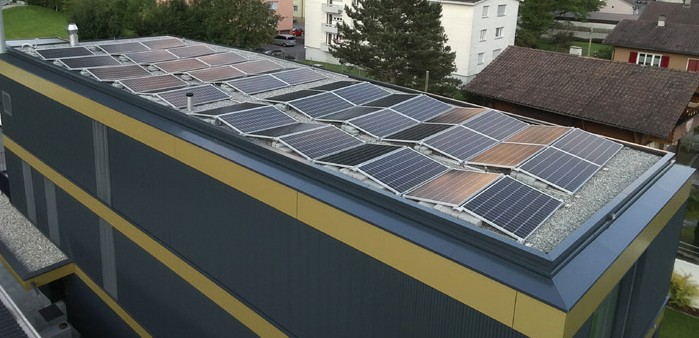 1	2Die vorbildliche Dämmung des PEB-EFH Ziegler sorgt für eine Eigenenergieversorgung von 178%.Die ost-westlich dachintegrierte 17 kW starke PV-Anlage erzeugt 18’000 kWh/a Solarstrom und einen Überschuss von fast 8’000 kWh/a.58     |    Schweizer Solarpreis 2020    |    Prix Solaire Suisse 2020Wand:28 cmU-Wert:0.13 W/m2KDach:26 cmU-Wert:0.10 W/m2KBoden:24 cmU-Wert:0.12 W/m2KFenster:dreifachU-Wert:0.60 W/m2KEnergiebilanz (Endenergie)%kWh/aEigenenergieversorgung:17818’097Gesamtenergiebedarf:10010’187Solarstromüberschuss:787’910